What Does God Want Me To UnderstandAbout Work – Is Our Labor Work?Introduction:Genesis 3:17-19Genesis 2:15Colossians 3:23-24 Ephesians 2:10 Work Was Ordained By God (Genesis 2:1-3)Psalms 25:8 Ephesians 4:28 Work Gives Us Purpose (Ecclesiastes 9:9-10)I Timothy 4:1, 3 I Corinthians 3:17 and 10:31Colossians 3:23-24 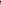 Matthew 25:21 Work Keeps Us Focused (II Thessalonians 3:6-13)John 12:8Colossians 3:17Ecclesiastes 5:18Colossians 3:23-24 Ephesians 6:5-8 Revelations 22:12Conclusion: